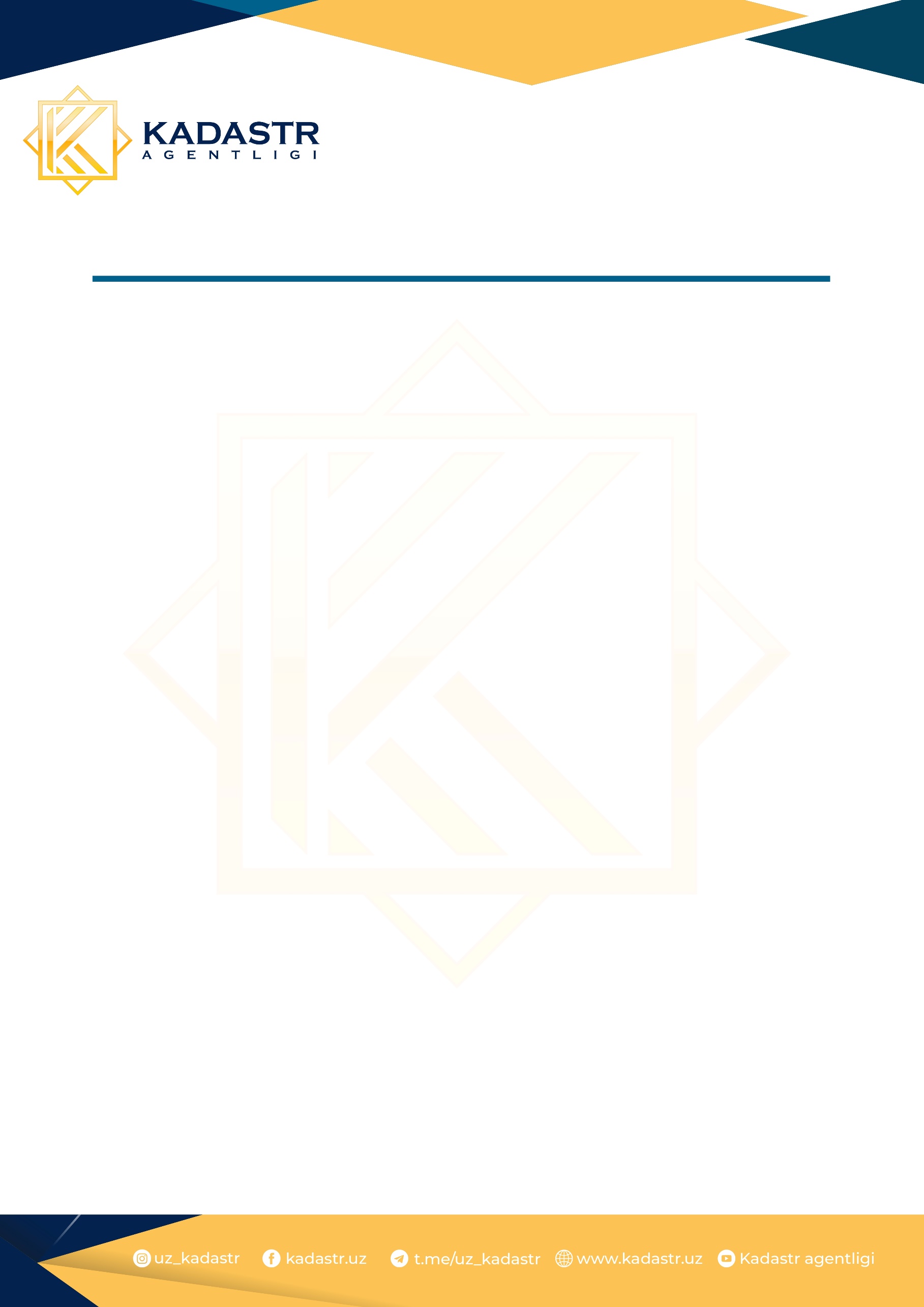 “Мулк ҳуқуқининг дахлсизлигини ишончли ҳимоя қилиш, мулкий муносабатларга асоссиз аралашувга йўл қўймаслик, хусусий мулкнинг капиталлашув даражасини ошириш чора-тадбирлари тўғрисида”ги ПФ-198-сон Фармон ижроси таҳлили.2023 йил 1 январьдан бошлаб Кадастр ва кучмас мулкларни рўйхатдан ўтказиш интеграцион ахборот тизими (UZKAD тизими) кўчмас мулк объектларига бўлган ҳуқуқларнинг давлат реестри ҳамда кўчмас мулк объектлари ҳақидаги маълумотлар юритиладиган, маълумотларининг ҳақиқийлигини ва ишончлилиги давлат томонидан кафолатланадиган ягона ахборот тизими этиб белгиланди.Ер фонди тоифалари ва ер турлари бўйича 44,8 млн. Га ер майдонларини “Uzkad” дастури орқали ҳар бир ер эгалари ва ердан фойдаланувчиларнинг ер турлари бўйича ҳисобга олиш белгиланган.Ҳисобга олиш – (01.07.2023 йил ҳолатига) 42,9 млн. Га (96%) ер майдонлари ер фонди тоифалари бўйича ҳисобга олинди. Жорий йилнинг 7 ой давомида Республика бўйича 1,3 млн, Га ер майдонлари тизимда ер эгалари ва ердан фойдаланувчилар кесимида ҳисобга олишга эришилди.Давлат рўйҳатидан ўтказиш – (01.07.2023 йил ҳолатига) 38,4 млн,га (90%) ер майдонлари ер фонди тоифалари бўйича давлат рўйҳатидан ўтказилди. Жорий йилнинг 6 ой давомида Республика бўйича 940 минг, га ер майдонлари қўшимча равишда тизимда давлат рўйҳатидан ўтказилди.Бугунги кунда, саноат фонди тоифаси, давлат ва жамоат эхтиёжлари, ижтимоий соҳа ҳамда сув фонди объектлари, автомобил ва ички йўлларга тегишли ер участкалари тизимда хисобга олиш ишлари амалга оширилмоқда.Кадастр агентлиги қоғоз шаклида ёки бошқа ахборот тизимларида давлат рўйҳатидан ўтказилган кўчмас мулкка бўлган ҳуқуқлар ҳақида маълумотларни ҳар бир кўчмас мулк объектини босқичма-босқич идентификациялаган ҳолда UZKAD тизимига тўлиқ ўтказилади.Бунда:1-босқич - кўп квартирали уйлар – 2022 йил 1 декабрь;2-босқич - давлат ташкилотларига тегишли объектлар ва ижтимоий объектлар 2023 йил 1 май;3-босқич - тижорат ташкилотларига тегишли объектлар 2023 йил 
1 ноябрь;4-босқич - якка тартибдаги турар жойлар ва бошқа объектлар 2024 йил 1 январь.Ер ва кўчмас мулкларни ҳисобга олиш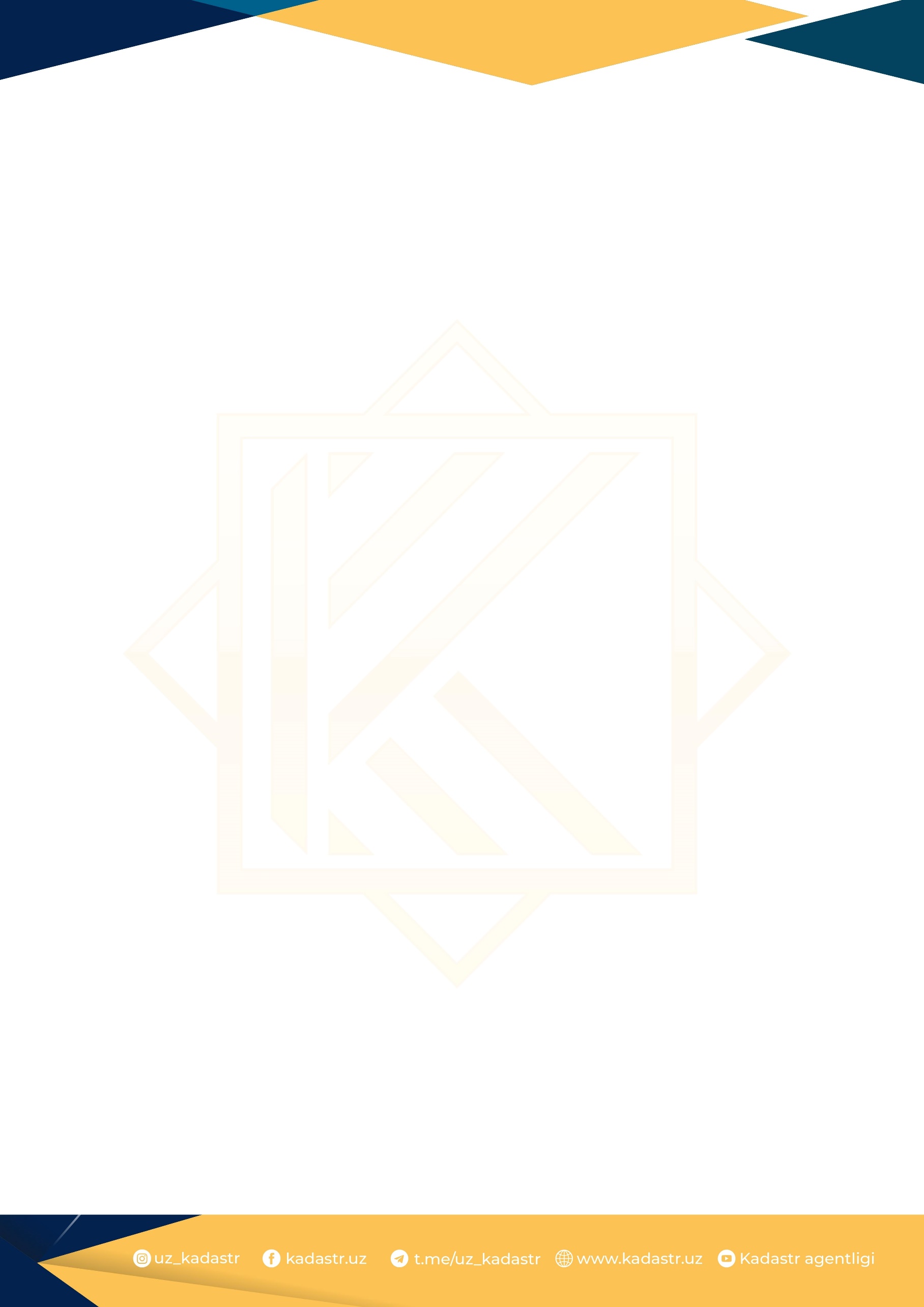 Республиканинг жами ер майдони 44 892,4 минг гани ташкил этади. Жумладан, қишлоқ хўжалиги 27 148,5 минг га, аҳоли пунктлари 224,1 минг га, саноат, транспорт, алоқа мудофаа 879,6 минг га, табиатни муҳофаза қилишга мўлжалланган ерлар 731,6 минг га, тарихий-маданий аҳамиятга молик ерлар 14,6 минг га, ўрмон фонди 12 057,3 минг га, сув фонди 827,1 минг га ва захира ерлар 3 009,6 минг га.Бугунги кунда республиканинг жами 44,9 млн. гектар ер майдонидан 42,9 млн. гектари (7,5 млн.та) ёки 96 фоизи “UZKAD” тизимида электрон харитаси яратилиб, 38,4 млн. гектари (96%) 3,8 млн.та ердан фойдаланувчилар кесимида кадастр йиғма жилдлари шакллантирилган ҳолда давлат рўйхатидан ўтказилди.Жумладан:- қишлоқ хўжалигига мўлжалланган 24,3 млн. гектар (1 267,4 мингта) ерларнинг электрон харитаси яратилиб, 22,3 млн. гектари (981 мингта) давлат рўйхатидан ўтказилди;- сув фонди тоифасидаги 703 минг гектар (8 856 та) ерларининг электрон харитаси яратилиб, 361 минг гектари (2 715 та) давлат рўйхатидан ўтказилди;- ўрмон фонди тоифасидаги 11 млн. гектар (2 668 та) ерларининг электрон харитаси яратилиб, 9,8 млн. гектари (2 174 та) давлат рўйхатидан ўтказилди;- табиатни муҳофаза қилишга мўлжалланган 3,1 млн. гектар (51 та) ерларининг электрон харитаси яратилиб, 3,1 млн. гектари (43 та) давлат рўйхатидан ўтказилди;- 2,7 млн. гектар (1 656 та) захира ерларининг электрон харитаси яратилиб, 2,5 млн. гектари (868 та) давлат рўйхатидан ўтказилди.Бундан ташқари, ҳуқуқий ҳужжатлари тўлиқ бўлмаган 2,2 млн. гектар ер участкаларидан ҳақиқатда фойдаланиб турган 3,7 млн.та субъект “фойдаланувчи” сифатида ҳисобга олинди.Шундан, қишлоқ хўжалиги 1,5 млн. гектар, ўрмон фонди 70 минг гектар ва сув фонди ерлари 12 минг гектарни ташкил этади.